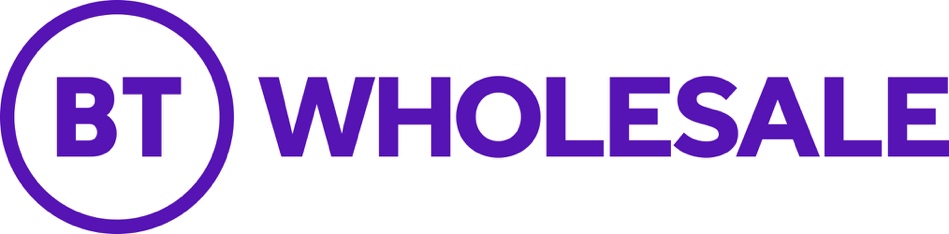 Cisco Webex feature matrix by package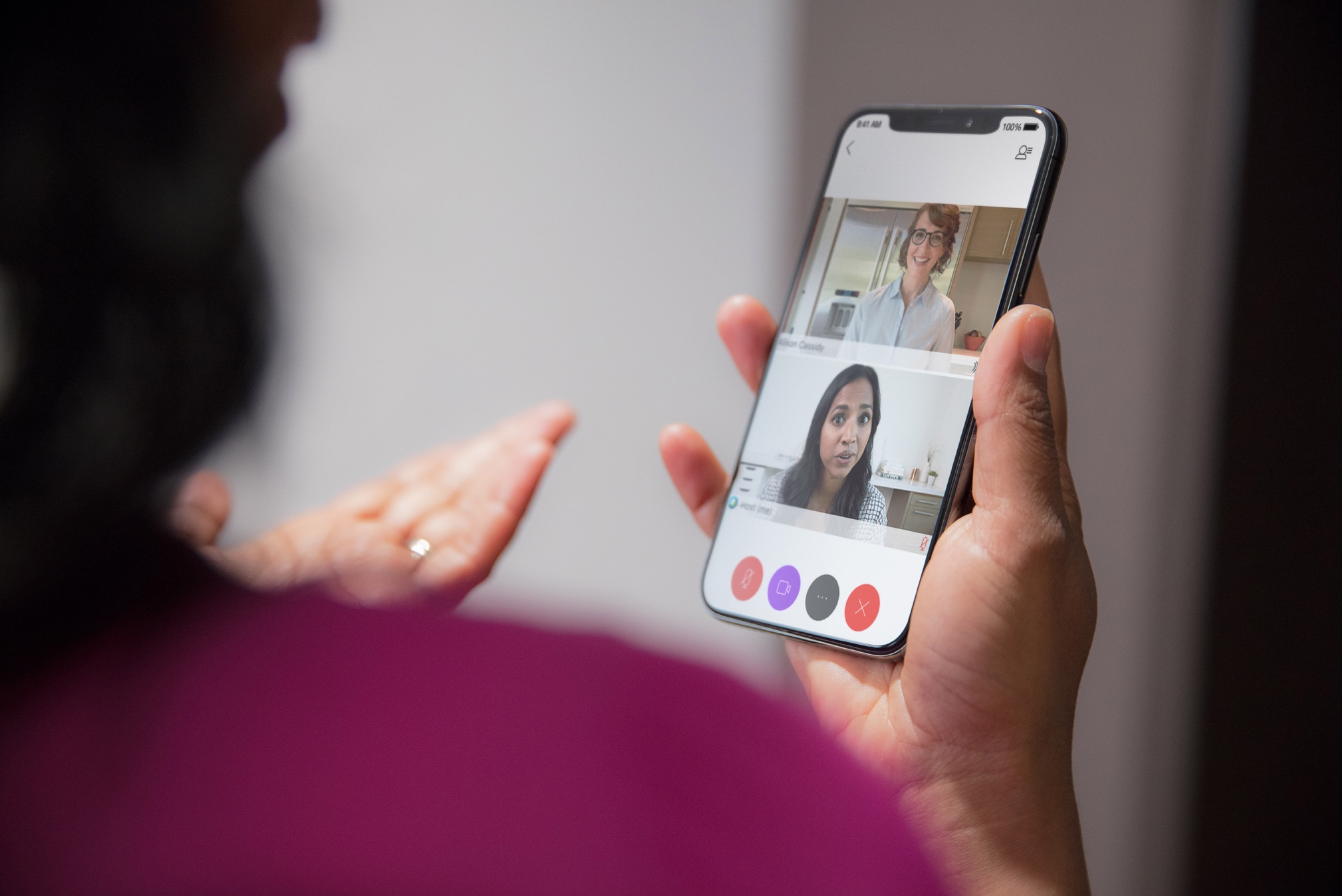 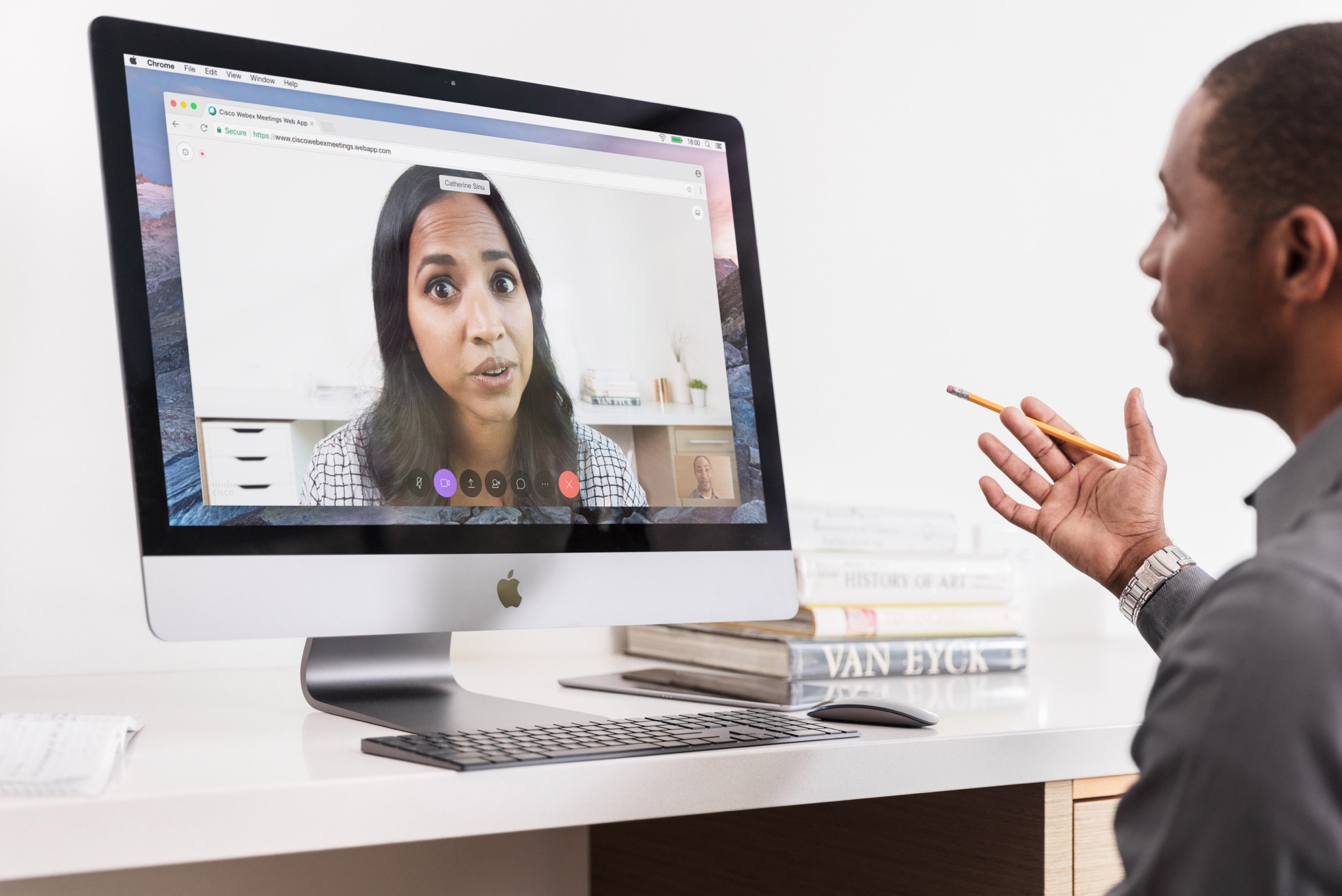 May 2021OverviewWith Cisco Webex packages, enjoy the option to sell a mix of user configurations tailored to the unique needs of each employee in an enterprise and improve overall product adoption. Based on the rapidly changing needs of SMBs, organisations can deploy a variety of user configurations starting with a basic telephony user to an advanced collaboration user with the ability to host a 200-person meeting. Everyone can have exactly what they need and change packages whenever the need arises, at any time, with a simple click.Notes Quarters represent target dates only. 
Calling: * Supported through Call Settings Web View, ** All calling behaviour is provided by BroadWorks and licensed separately, *** Not supported in ChinaFeature comparison by package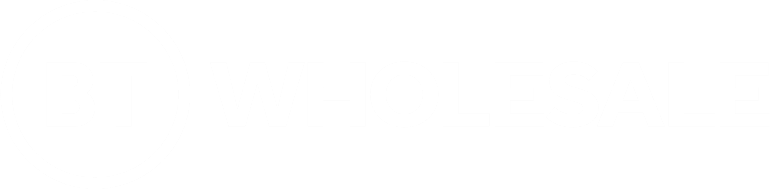 Find out more at btwholesale.com/whcOffices worldwide© British Telecommunications plc Any services described in this publication are subject to availability and may be modified from time to time. Services and equipment are provided subject to British Telecommunications plc’s respective standard conditions of contract. Nothing in this publication forms any part of any contract.Registered office: 81 Newgate Street, London EC1A 7AJRegistered in England No. 1800000Softphone = Cisco Webex calling in WebexGive your end users the ability to make and answer calls on any device with Cisco Webex softphone. The desktop, mobile, and tablet clients are all softphone capable. Depending on configuration, you give your end-user customer VoIP, call control, call through, and call back functions in the client and allow your customers to seamlessly transition calls between their desk phone, to their softphone, and even their mobile phone without interrupting the call.Basic = Cisco Webex calling + messaging in WebexYour end-user customers can use all of the softphone functions described above as well as instant messaging and presence (IM&P) features including direct and group messaging, Spaces, message persistence, screen sharing, files sharing, host 3-way Space meetings, guest meeting support, and more.Standard = Cisco Webex calling + messaging + 25-person meetings in WebexYour advanced end-user customers can use all of the functions described above (softphone and messaging), as well as highly secure video conferencing that allows you to host up to a 25-person voice and video conference, engage in multi-party chat, and desktop or application sharing. Invite guests to participate in a video conference through a web guest meeting experience. Finally, your users can enjoy a personal meeting room, dedicated only to them with their own conference bridge.Premium = Standard package + 1,000-person meetings in WebexWhen your end user needs enhanced meetings features such as meeting recording, remote desktop control, presenter controls, and recording transcription services, upgrade your end customers to the Premium package. They’ll enjoy all the features that come with the standard package plus the enhanced meetings features for up to a 1,000-person meeting.BasicBasicStandardPremiumSoftphoneMessagingStandardPremiumSummaryMeeting Capacity 
(PMR): 0Space Meeting
Participants: 25Meeting Duration: 
24 hoursMessage Storage:
2GBCloud Meeting Recordings: 0Years Stored: 3Meeting Capacity 
(PMR): 25Space Meeting
Participants: 25Meeting Duration: 
24 hoursMessage Storage:
5GBCloud Meeting Recordings: 0Years Stored: 3Meeting Capacity (PMR): 1,000Space Meeting Participants: 25Meeting Duration: unlimitedMessage Storage: 10GBCloud Recording: 10GB yearsYears Stored: 5Calling**Place audio call (PSTN/VoIP)Receive audio call (PSTN/VoIP)Place video callReceive video callDialpadDesk Phone Control (DPC): 
basic incoming/outgoing calling
(Desktop only)
(Desktop only)
(Desktop only)
(Desktop only)Desk Phone Control (DPC): mid-call featuresQ3 ’21
(Desktop only)Q3 ’21
(Desktop only)Q3 ’21
(Desktop only)Q3 ’21
(Desktop only)Desk Phone Control (DPC): share
(Desktop only)
(Desktop only)
(Desktop only)
(Desktop only)Desk Phone Control (DPC): join meetingQ3 ’21
(Desktop only)Q3 ’21
(Desktop only)Q3 ’21
(Desktop only)Q3 ’21
(Desktop only)MNO: use mobile native OS for callingMay 2021May 2021May 2021May 2021MNO: mobile single alert supportMNO: mid-call control for native mobile call anchored on BWKSQ3 ’21Q3 ’21Q3 ’21Q3 ’21MNO: dual persona mobileQ3 ’21Q3 ’21Q3 ’21Q3 ’21MNO: display additional info for incoming mobile circuit switch callsRoadmapRoadmapRoadmapRoadmapSIP URI diallingRoadmapRoadmapRoadmapRoadmapMerge (N-way audio call)Conference (N-way audio call)Mute/unmuteHold/resumeTransfer - blindRoadmapRoadmapRoadmapRoadmapTransfer – semi attendedTransfer - attendedSharing – screen, applicationSharing – whiteboard and annotationQ3 ’21Q3 ’21Q3 ’21Q3 ’21Remote desktop controlQ3 ’21Q3 ’21Q3 ’21Q3 ’21Call pullGroup call park/retrieveCall pickup
(Desktop only)
(Desktop only)
(Desktop only)
(Desktop only)Call push notifications (mobile)Call voicemailCall recording via 3rd party integrationFeature Access Codes (FAC)Executive assistant (aka Boss Admin)
(Desktop only)
(Desktop only)
(Desktop only)
(Desktop only)Register for tel: and callto: links
(Desktop only)
(Desktop only)
(Desktop only)
(Desktop only)Seamless call handover between networksCall settingsDo Not Disturb – native, on soft clientsDo Not Disturb – native, across all devicesQ3 ’21Q3 ’21Q3 ’21Q3 ’21Do Not Disturb – across all devices*Call forward - alwaysCall forward - busy*Call forward - no answer*Call forward - not reachable*Dual persona with mobilityQ3 ’21Q3 ’21Q3 ’21Q3 ’21Call back (mobile)Call through (mobile)Q3 ’21Q3 ’21Q3 ’21Q3 ’21Simultaneous ring*Sequential ring*Hide number/block my caller ID*Voice messaging settings*Queues (call centre) - login/logout, status*Call waiting*Anonymous call rejection*Automatic callback*Video call – virtual backgroundBackground noise reductionMusic modePersonal contactsView all contactsAdd new contactsManage favouritesManage groupsView profileAdd contacts from common identityCall history/voicemailCall logs - localCall logs - server basedJuly 2021July 2021July 2021July 2021Call logs - delete allCall logs - delete individual callsCall logs (basic) – missed calls counterDesktop: 
Mobile: June ’21Desktop: 
Mobile: June ’21Desktop: 
Mobile: June ’21Desktop: 
Mobile: June ’21Call logs (enhanced) - show duration of callsRoadmapRoadmapRoadmapRoadmapCall logs (enhanced) - show hunt group callsRoadmapRoadmapRoadmapRoadmapVisual voicemail - viewVisual voicemail - audioVisual voicemail - downloadRoadmapRoadmapRoadmapRoadmapVisual voicemail - mark as viewedVisual voicemail - mark as confidential/urgentThird party voicemail supportSearchCI searchUniversal searchOutlook contact search
(Desktop only)
(Desktop only)
(Desktop only)
(Desktop only)Local mobile contact search
(Mobile only)
(Mobile only)
(Mobile only)
(Mobile only)Google contact search
(Mobile only)
(Mobile only)
(Mobile only)
(Mobile only)Group common list/personal directory searchJune 2021June 2021June 2021June 2021LDAP contact searchRoadmapRoadmapRoadmapRoadmapMessagingPresenceCalling presence (on call)Meeting presence (in meeting, presenting)Presence (active, last active)Manually set presence - Do Not DisturbLocationRoadmapRoadmapRoadmapRoadmapPersonal message statusBasic messaging featuresChat - view historyChat - delete spaceChat - delete message threadChat - delete individual messageChat - mark as viewed1-1 chatSpaces (group chat)Read receiptIs typing indicatorFile sharingScreen captureFiltersMentionsMessage forwarding between a SpaceSearch within a SpaceRich textQuotingThreadingEdit messagesDrag & drop filesGifsEmojis & emoticonsReactionsMark as viewedFavouritesEmbedded previews (pdf, gifs)Embedded video playbackPush notificationsSMS (via BOT integration)Custom space notifications - off/on/@mentions onlyAdd integrations & bots to SpacesFile viewer - show file in conversationFile viewer - downloadExternal participant indicatorSpace member managementInter-team/org messagingAdvanced messaging featuresSchedule Space meeting with everyone in SpaceAdd link shortcut to a SpaceSpace cover photoSharing - screen, application, whiteboard, annotationEmbedded appsModerator - add/remove peopleModerator - edit Space nameModerator – add/remove moderatorModerator - edit Space imageTurn on announcement modeView Space policySet meeting policies (assign sponsor)Broadcast to SpaceMeetingsCommon meeting featuresNumber of participants in PMR meetings251,000Number of participants in Space meetings252525Desktop sharingApplication sharingScreen sharing on mobileWhiteboard/annotationOne-click & scheduled meetingsJoin via VoIPHD videoFull screen and gallery viewMute all/participantDismiss all/participantMulti-party chatWeb guest experienceVideo layout options 
(grid, stack, side by side, full screen)Virtual backgroundsBackground noise reductionMusic modeAdvanced meeting featuresAnimated meeting reactionsGesturesRaise handBreakout sessionsNotesPollingPersistent meetings linkMeetings site accessPassword protectionLockingCall in audio (toll named user)byo pstnbyo pstnCall me local/call me intlbyo pstnbyo pstnPersonal Meeting Room (PMR)Personal Conference Number (PCN)Join from a video system (CMR)Support pairing with Cisco Webex devicesIntelligent meetings - people insightsMeeting recording (local & cloud)Meeting recording transcriptionsDefault presenter controls for all attendeesRemote desktop controlMeeting schedulingAllow PMR URL changeEnable content sharing with 
external integrationsIntegration with Microsoft Office 365 calendaringIntegration with Google calendaring for G SuiteMeetings live streaming on Facebook, YouTubeLet other users schedule meetings on their behalfDelegate your meetings
(alternate host, in-meeting host control)Siri Kit integrationMedia quality indicatorAdditionalProtocols, security and troubleshootingTLS v1.2SRTP/SRTCPIPv6Dynamic proxy discoveryFailover support (SIP, XMPP, Xsi)Version controlForgot/update password (CI Auth)SAML SSOClient software auto updateRegular check for config updatesTroubleshooting logsRTCP-XRAccessibilityColour contrastMenu navigationDictation (chat message entry)Screen readerHighlight to call/hot keyJune 2021June 2021June 2021June 2021Keyboard navigation
(Desktop only)
(Desktop only)
(Desktop only)
(Desktop only)Text size
(Mobile only)
(Mobile only)
(Mobile only)
(Mobile only)PeripheralsUSB headsetsBluetooth headsetsUSB cameras
(Desktop only)
(Desktop only)
(Desktop only)
(Desktop only)Calling configurability by service providerKey configuration options (refer to config guide for complete list)Disable video callQ3 ’21Q3 ’21Q3 ’21Q3 ’21Disable VoIP calls (mobile)May 2021May 2021May 2021May 2021Disable call from phoneRoadmapRoadmapRoadmapRoadmapDisable call back (mobile)Disable call through (mobile)RoadmapRoadmapRoadmapRoadmapDisable native call (mobile)May 2021May 2021May 2021May 2021Calling configurability by end userAudio input device (mic)Audio output device (speaker)Video input device (camera)
(Desktop only)
(Desktop only)
(Desktop only)
(Desktop only)Incoming call notification audio
(Desktop only)
(Desktop only)
(Desktop only)
(Desktop only)Incoming chat notification audio
(Desktop only)
(Desktop only)
(Desktop only)
(Desktop only)CODECs – audioPCMU (G.711)PCMA (G.711)G.722G.729OPUSIntegrationsOutlook add-in
(Desktop only)
(Desktop only)
(Desktop only)
(Desktop only)Microsoft TeamsSlack